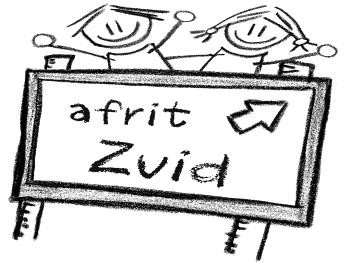 We volgen de afspraken rond de MAXIMUMFACTUUR, die gelden in alle Vlaamse scholen. Dit bedrag wordt gebruikt voor alle materiaal dat uw kind nodig heeft op school en ook voor de onkosten van de zwembeurten en de uitstappen. kleuters 	 	 	 	€ 45 leerlingen lagere school  		€ 90meerdaagse uitstappen   	max. € 440 over de hele lagere school De leerlingen van het 4de leerjaar gaan gratis zwemmen; zij betalen enkel de onkosten voor het busvervoer.Leerlingen van de lagere school hebben een T-shirt met het logo van de school nodig voor de lessen lichamelijke opvoeding. Kostprijs: € 7,50 De school voorziet daarnaast nog een aantal extra diensten. Hiervoor wordt dus ook een extra financiële bijdrage gevraagd. Op het einde van het schooljaar ontvangen ouders voor middagtoezicht en voor- en nabewaking een fiscaal attest. U ontvangt tweemaandelijks een factuur van de school, met een overzicht van de onkosten. We vragen om deze factuur te betalen via het bijgevoegde overschrijvingsformulier. Voor alle vragen of opmerkingen rond de financiële bijdragen kan u steeds terecht bij de directie.  middagtoezicht € 0,75 per beurt   voorbewaking € 1 per lopend uur nabewaking  15.30u tot 16.30u  € 0,75 per half uur 16.30u tot 17.30u  € 1 per half uur op woensdag 12.30u tot 16.30u  € 0.75 per half uur 16.30u tot 17.30u  € 1 per half uur 